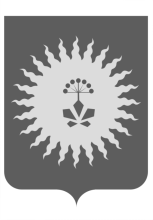 АДМИНИСТРАЦИЯ АНУЧИНСКОГО МУНИЦИПАЛЬНОГО РАЙОНАП О С Т А Н О В Л Е Н И Е  22.01.2020 г.                      с. Анучино                              №  34   Об утверждении Порядка предоставления субсидий из бюджета Анучинского муниципального округа на возмещение затрат в связи с обеспечением граждан твердым топливом (дровами) на территории Анучинского муниципального округаРуководствуясь Федеральным законом от 06.10.2003 № 131-ФЗ «Об общих принципах организации местного самоуправления в Российской Федерации», Уставом Анучинского муниципального района, администрация Анучинского муниципального района ПОСТАНОВЛЯЕТ:1. Утвердить Порядок предоставления субсидий из бюджета Анучинского муниципального округа на возмещение затрат в связи с обеспечением граждан твердым топливом (дровами) на территории Анучинского муниципального округа (Приложение № 1). 2. Общему отделу администрации (Бурдейной) опубликовать постановление в средствах массовой информации и разместить на официальном сайте администрации Анучинского муниципального района в информационно-телекоммуникационной сети Интернет.3. Настоящее постановление вступает в силу со дня его опубликования.4. Постановление администрации Анучинского муниципального района от 08.05.2019 № 246 «Об утверждении порядка предоставления субсидий из бюджета Анучинского муниципального района на возмещение затрат в связи с обеспечением граждан твердым топливом (дровами)» считать утратившим силу.5. Контроль за исполнением настоящего постановления возложить на первого заместителя главы администрации Анучинского муниципального района.Глава Анучинского муниципального района                                        С.А. ПонуровскийПриложение № 1к постановлению администрации Анучинского муниципального районаОт 22.01.2020 № 34Порядок предоставления субсидий из бюджета Анучинского муниципального округа на возмещение затрат в связи с обеспечением граждан твердым топливом (дровами) на территории Анучинского муниципального округаОбщие положенияНастоящий Порядок устанавливает правила предоставления субсидии в целях возмещения недополученных доходов юридическим лицам осуществляющим обеспечение граждан твердым топливом (дровами) на территории Анучинского муниципального округа. Субсидия предоставляется в целях возмещения недополученных доходов возникших в связи с реализацией твердого топлива (дров) гражданам на территории Анучинского муниципального округа.
     Субсидия предоставляется на возмещение недополученных доходов по направлениям затрат, определяющим отпускные цены: закупка твердого топлива (дров) с учетом налога на добавленную стоимость; расходы на оказание услуг по организации работы пунктов приема заказов у населения, выписку накладных, оформление документов на отпуск твердого топлива (дров), доставка твердого топлива (дров) до места хранения (склад) твердого топлива (дров). Оплата доставки твердого топлива (дров) с мест хранения (склада) в населенные пункты Анучинского муниципального округа производится гражданами. Администрация Анучинского муниципального района является главным распорядителем средств бюджета округа в пределах лимитов бюджетных обязательств, предусмотренных администрации Анучинского муниципального района на указанные цели в текущем финансовом году решением о бюджете округа.Полномочия администрации Анучинского муниципального района по организации обеспечения граждан твердым топливом (дровами) осуществляет отдел жизнеобеспечения администрации Анучинского муниципального района.5. Субсидии выделяются из бюджета Приморского края в соответствии с «Порядком предоставления и расходования субсидий из краевого бюджета бюджетам муниципальных образований Приморского края на обеспечение граждан твердым топливом» в целях софинансирования расходных обязательств, возникающих при реализации полномочий по организации снабжения населения твердым топливом (дровами).6. Предоставление субсидии осуществляется на безвозмездной и безвозвратной основе на основании муниципального контракта о снабжении населения твердым топливом (дровами) (Приложение № 1), заключенного между администрацией Анучинского муниципального района и юридическим лицом.7. Обеспечение населения твердым топливом (дровами) - население, проживающее в жилых домах с печным отоплением.Условия предоставления субсидииУсловиями предоставления субсидии являются:реализация твердого топлива (дров) в определенном месте продажи или месте складирования;согласие получателя субсидии на осуществление проверок отделом жизнеобеспечения и отделом внутреннего финансового контроля администрации Анучинского муниципального района;отсутствие задолженности по уплате налогов, сборов и иных обязательных платежей в бюджеты бюджетной системы Российской Федерации;не находится в процессе реорганизации, ликвидации, банкротства;отсутствие у получателя субсидии в уставном (складочном) капитале доли участия иностранных юридических лиц, местом регистрации которых является государство или территория, включенные в утверждаемый Министерством финансов Российской Федерации перечень государств и территорий, предоставляющих льготный налоговый режим налогообложения и (или) не предусматривающих раскрытия и предоставления информации при проведении финансовых операций (офшорные зоны) в отношении таких юридических лиц, в совокупности превышающей 50 процентов; получатель субсидии не должен являться иностранным юридическим лицом;отсутствие информации о получателе субсидии в реестре недобросовестных поставщиков (подрядчиков, исполнителей), ведение которого осуществляется в соответствии с Федеральным законом «О контрактной системе в сфере закупок товаров, работ, услуг для обеспечения государственных и муниципальных нужд». Порядок проведения конкурсного отбораИзвещение о проведении конкурсного отбора публикуется на официальном сайте администрации Анучинского муниципального района в информационно-телекоммуникационной сети «Интернет» по электронному адресу: http://www.anuchinsky@mo.primorsky.ru не менее чем за 20 дней до начала его проведения.Извещение о проведении конкурсного отбора содержит следующую информацию: о времени и месте конкурсного отбора; о предмете конкурсного отбора; о максимальном размере предоставляемой субсидии на текущий финансовый год; о критериях оценки заявок.Заявки принимаются отделом жизнеобеспечения администрации Анучинского муниципального района с даты опубликования на официальном сайте администрации Анучинского муниципального района извещения о проведении конкурсного отбора.Датой окончания подачи заявок является день вскрытия конвертов с заявками, указанный в извещении о проведении конкурсного отбора, но не позднее начала процедуры вскрытия конвертов с заявками.Заявки представляются по адресу: Приморский край, Анучинский район, с. Анучино, ул. Лазо, 6, каб. 16.Перечень документов, входящих в состав заявки, и требования к ним:1) заявку на предоставление субсидии;2) заверенные копии учредительных документов;3) выписку из Единого государственного  реестра юридических лиц, полученную  не ранее, чем за шесть месяцев на дату подачи документов;4) заверенную копию свидетельства о постановке на учет в налоговом органе;5) справку об отсутствии задолженности по уплате налогов, сборов и иных обязательных платежей в бюджеты бюджетной системы Российской Федерации;6) документ, подтверждающий правомочность лица на подачу заявки и подписание соглашения;7) расчет средней розничной цены на твердое топливо (дрова) с учетом доставки до места хранения (склада); 8) копии документов, подтверждающих наличие топливных ресурсов (договора аренды или купли-продажи лесных насаждений).Все предоставленные документы должны быть надлежащим образом заверены, сброшюрованы (или прошиты), пронумерованы и скреплены печатью.Заявки принимаются в конвертах. Поступающие заявки регистрируются в журнале регистрации.Заявители несут полную ответственность за полноту и достоверность предоставляемых сведений.Вскрытие конвертов с заявками, допуск претендентов к участию в конкурсном отборе, оценка и сопоставление конкурсных предложений, признанных участниками конкурсного отбора, осуществляются конкурсной комиссией.В день, указанный в извещении о проведении конкурсного отбора, конкурсная комиссия в присутствии претендентов на участие в конкурсном отборе, пожелавших присутствовать на заседании конкурсной комиссии, рассматривает заявки и принимает решение о признании претендентов участниками конкурсного отбора или об отказе в допуске претендентов к участию в конкурсном отборе.В ходе отбора  комиссия проверяет правильность оформления представленных документов, обоснованность расчета розничных цен на твердое топливо (дрова), а также соответствие претендентов на получение субсидии установленным критериям отбора.Критерии отбора претендента:1) должен быть зарегистрирован на территории Приморского края;2) расчет розничных цен на твердое топливо (дрова) превышает минимальную цену на твердое топливо (дрова) реализуемое гражданам на территории Анучинского муниципального округа установленную Агенством по тарифам Приморского края.     3) квалификация участника конкурсного отбора (опыт оказания услуг по реализации твердого топлива (дров) населению и доставке твердого топлива (дров) населению.4) наличие на праве собственности или на ином законном основании на территории Анучинского муниципального округа складов, баз для хранения твердого топлива (дров), грузового автотранспорта, технических средств погрузочно-разгрузочных работ, пунктов приема и оформления заказов на твердое топливо от населения. Основанием для отказа  в допуске к участию в конкурсном отборе являются:1) несоответствие представленных документов или непредставление (предоставление не в полном объеме) указанных документов;2) недостоверность представленной получателем субсидии информации;3) несоответствие критериям отбора;4) предоставление документов позднее установленного срока.В случае, если до окончания срока подачи заявок подана одна заявка, либо все заявки кроме одной не допущены до конкурсного отбора, конкурс признается несостоявшимся. Все решения комиссии оформляются протоколом и размещаются в течение одного рабочего дня после заседания конкурсной комиссии на сайте администрации Анучинского муниципального района. В протоколе о результатах проведения конкурсного отбора указываются наименование претендентов, признанных участниками конкурсного отбора, и претендентов, которым было отказано в допуске к участию в конкурсном отборе, с указанием основания отказа.С победителем конкурсного отбора в течение трех рабочих дней заключается муниципальный контракт о снабжении населения твердым топливом (дровами). Юридическому лицу, имеющему право на получение субсидии, постановлением администрации Анучинского муниципального района присваивается статус - топливоснабжающей организации на время действия муниципального контракта о снабжении населения твердым топливом (дровами).Организация снабжения граждан твердым топливом (дровами)1. Для покупки твердого топлива (дров) граждане предоставляют в адрес топливоснабжающей организации следующие документы:- паспорт гражданина Российской Федерации или иной документ, для удостоверения личности и подтверждающий регистрацию  гражданина по месту пребывания на территории Анучинского муниципального района;- справку, выданную территориальным отделом управления по работе с территориями администрации Анучинского муниципального района о площади жилого дома и наличии печного отопления (справка выдается на основании предъявленных документов на жилой дом, подтверждающие площадь жилого дома).2. Топливоснабжающая организация должна вести реестр домовладений, обеспеченных твердым топливом (дровами) в течение отчетного месяца, который должен содержать адрес домовладений; дату продажи; площадь отапливаемых жилых домов; объем твердого топлива (дров); минимальную цену на твердое топливо (дрова), которую оплачивает гражданин; розничную цену на твердое топливо (дрова); размер субсидии.3. Твердое топливо (дрова) реализуется гражданам в месте продажи или складирования.4. Информация о предлагаемом к продаже твердом топливе (дровах)  должна содержать сведения о виде, марке, типе, размере, сорте топлива и других его основных показателях (включая кубатуру пиломатериалов, правила ее измерения, коэффициенты перевода круглых лесо - и пиломатериалов в плотную кубомассу), а также об условиях возможной доставки твердого топлива (дров) к месту, указанному гражданином. Такие сведения размещаются в месте продажи или складирования твердого топлива топливоснабжающей организации. 5. Отбор  твердого топлива (дров) может производиться в месте его продажи или складирования непосредственно самим гражданином.6. Информация о месте нахождения топливоснабжающей организации (с указанием контактных данных), о предлагаемом к продаже твердом топливе (дровах), а также об условиях возможной доставки твердого топлива (дров) размещается на официальном сайте администрации Анучинского муниципального района в сети Интернет.Порядок предоставления субсидииДля предоставления субсидии, топливоснабжающая организация предоставляет в отдел жизнеобеспечения администрации Анучинского муниципального района ежемесячно, не позднее третьего числа месяца, следующего за отчетным месяцем, заверенный реестр домовладений, обеспеченных твердым топливом в течение отчетного квартала, с указанием даты продажи твердого топлива, площади отапливаемых жилых помещений, объемов твердого топлива, минимальных и розничных цен на твердое топливо, величины субсидии.В течение двух рабочих дней отдел жизнеобеспечения администрации Анучинского муниципального района осуществляет проверку поступивших документов и направляет заверенный подписью главы администрации Анучинского муниципального района и печатью реестр домовладений, обеспеченных твердым топливом (дровами) предоставленный топливоснабжающей организацией в Министерство жилищно-коммунального хозяйства и топливных ресурсов Приморского края для получения субсидий в пределах суммы, необходимой для оплаты денежных обязательств по расходам получателей средств местного бюджета.Размер субсидии топливоснабжающей организации определяется исходя из объемов твердого топлива (дров), поставленного гражданам и рассчитывается по следующей формуле:Рс = (Цр - Цм) х От, где:Рс – размер субсидии топливоснабжающей организации, руб.;Цр – розничная цена на твердое топливо (дрова) топливоснабжающей организации, руб./м3;Цм – минимальная цена на твердое топливо (дрова), утвержденная Министерством по тарифам Приморского края, руб./м3;От – объем твердого топлива (дров), поставленного гражданам, но не выше потребности, рассчитанной исходя из установленных нормативов потребления твердого топлива и площади жилых помещений, отапливаемых твердым топливом (дровами) администрациями сельских поселений Анучинского муниципального района, м3.4.	После поступления субсидий из краевого бюджета на счет главного распорядителя, в течение пяти рабочих дней субсидии на возмещение недополученных доходов перечисляются на лицевой счет топливоснабжающей организации.5.	Субсидии носят целевой характер и не могут быть использованы на иные цели.Отчет о целевом использовании субсидииОтчет о целевом использовании субсидии предоставляется топливоснабжающей организацией вместе с документами на предоставление субсидии в отдел жизнеобеспечения администрации Анучинского муниципального района, по форме к муниципальному контракту о снабжении населения твердым топливом (дровами) ежемесячно, в срок до третьего числа месяца, следующего за отчетным месяцем согласно Приложению № 2.Отчет о достижении целевых показателей результативности предоставления субсидии топливоснабжающей организации на обеспечение граждан твердым топливом (дрова) предоставляется вместе с документами на предоставление субсидии в отдел жизнеобеспечения администрации Анучинского муниципального района по форме к муниципальному контракту о снабжении населения твердым топливом (дровами) ежемесячно, в срок до третьего числа месяца, следующего за отчетным месяцем согласно Приложению № 3.Отчет о целевом использовании субсидии за декабрь  является годовым отчетом. Данный отчет предоставляется не позднее десятого декабря.     Оценка эффективности использования субсидии осуществляется администрацией Анучинского муниципального района ежегодно за отчетный финансовый год по целевому показателю результативности: «доля площади жилищного фонда, обеспеченного твердым топливом, в общей площади жилищного фонда с печным отоплением» согласно Приложению № 4).Требования об осуществлении контроляВ целях проведения проверки администрация Анучинского муниципального района принимает решение о проведении проверки. Решение о проведении проверки оформляется распоряжением администрации.Проверка проводится отделом жизнеобеспечения администрации Анучинского муниципального района не реже одного раза в год, не позднее 10 декабря года предоставления субсидии, в сроки, в порядке и за период, которые установлены распоряжением о проведении проверки, по результатам проверки составляется акт проведения проверки (далее акт).Копия акта в течение трех рабочих дней после его подписания направляется в отдел внутреннего финансового контроля администрации Анучинского муниципального района.В случае выявления при проведении проверок нарушений получателем субсидии условий ее предоставления отдел жизнеобеспечения администрации Анучинского муниципального района одновременно с подписанием акта направляет получателю субсидии уведомление о нарушении условий предоставления субсидии (далее - уведомление), в котором указываются выявленные нарушения и сроки их устранения получателем субсидии.Копия уведомления в течение трех рабочих дней после его подписания направляется в отдел внутреннего финансового контроля администрации Анучинского муниципального района.В случае не устранения нарушений в сроки установленные уведомлением, отдел жизнеобеспечения администрации Анучинского муниципального района в течение трех рабочих дней со дня истечения указанных сроков принимает решение о возврате субсидии в бюджет округа, полученной получателем субсидии, в форме распоряжения и направляет копию указанного распоряжения получателю субсидии и в отдел внутреннего финансового контроля администрации Анучинского муниципального района вместе с требованием, в котором предусматриваются:подлежащая возврату в бюджет округа сумма денежных средств, а также сроки ее возврата;код бюджетной классификации Российской Федерации, по которому должен быть осуществлен возврат субсидии.Получатель субсидии обязан осуществить возврат субсидии в бюджет округа в течение пяти рабочих дней со дня получения требования и копии распоряжения, указанных в пункте 3 настоящего раздела.Проверка и реализация ее результатов проводятся отделом внутреннего финансового контроля администрации Анучинского муниципального района в рамках осуществления им полномочий по внутреннему муниципальному финансовому контролю в порядке, установленном постановлением администрации Анучинского муниципального района.В случае, если средства субсидии не возвращены в бюджет округа получателем субсидии в установленный в пункте 4 настоящего раздела срок, правовой отдел администрации Анучинского муниципального района в течение 15 рабочих дней со дня истечения срока, установленного в пункте 4 настоящего раздела, направляет в суд исковое заявление о возврате субсидии в бюджет округа.  Ответственность за результативность использования субсидииОтветственность за результативность использования субсидии несет первый заместитель главы администрации Анучинского муниципального района.